 PROFESSOR JOHANNES V. SOULIS Johannes V. Soulis Hydraulics/Fluid Mechanics Division 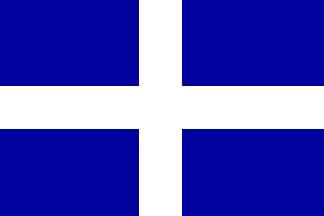 Civil Engineering Department Demokrition University of Thrace Xanthi, 67100, HELLAS Phone: 00 30 2310260011 e-mail: soulis(@civil.duth.gr Αίεν αριστεύειν και υπείροχον έμμεναι άλλων, μηδέ γένος πατέρων αισχυνέμεν                                Ομήρου Ιλιάς, Ζ 208Biography Books CFD Codes CFD Gallery (Selected Items)CFD Power Point (Selected Items)HomePage Johannes V. SoulisPublications (Selected Items)